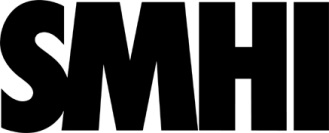 Yttrande över underlag för samråd för vatten-verksamheter i Skeppsbron och södra delen av MunksjönSMHI har tagit del av rubricerat samråd och har följande synpunkter. Yttrandet avgränsas till SMHIs kompetensområden hydrologi (enbart ytvatten).Det är positivt att hänsyn tagits till översvämningsrisk och framtida klimat.Informationsrutan på sid 13 (fig 7) om Munksjön behöver uppdateras med avseende på avrinningstal och årlig avrinning.Tf. avdelningschef Ulf Christensen har beslutat i detta ärende som beretts av 
Maud Goltsis Nilsson och Anna Eklund. För SMHI
 
 
Ulf ChristensenTf. chef avdelning samhälle och säkerhetWSP Sverige ABAtt. Lena-Karin KronaBox 2131550 02 Jönköping lena-karin.krona@wsp.comDatum: 2021-02-05Vår referens: 2021/90/14.1Er referens: 
